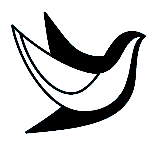 Общество с ограниченной ответственностью «Центр Мир»(ООО «Центр Мир»)Детский санаторный оздоровительный лагерь «Мир»УТВЕРЖДЕНОПриказом ООО «Центр Мир»№ 07 от 01 февраля 2022г. ПОЛОЖЕНИЕ об организации охраны здоровья детей, находящихся на отдыхе, оздоровлении и санаторном лечении в ООО «Центр Мир»Общие положенияНастоящее Положение представляет собой систему реализации необходимых условий ООО «Центр Мир», обеспечивающее сохранение здоровья, развитие культуры здорового и безопасного образа жизни всех детей, находящихся на отдыхе, оздоровлении и санаторном лечении.Настоящее положение разработано в соответствии с: Конвенцией по правам ребенка, ст. 6, п. 1,2, ст. 19;Конституцией РФ, ст. 41, п. 3, ст.; Федеральным законом «Об основных гарантиях прав ребенка в РФ» 24.07.98 № 124-ФЗ; Гражданским кодексом РФ, гл. 59, ст. 1064 «Общие основания ответственности за причинение вреда», ст. 1065 «Предупреждение причинения вреда»; Федеральным законом Российской Федерации от 21 ноября 2011 г. N 323-ФЭ «Об основах охраны здоровья граждан в Российской Федерации»;Федеральным Законом «Об образовании в Российской Федерации» от 29.12.2012 № 273-ФЗ;Федеральными требованиями к образовательным учреждениям в части охраны здоровья учащихся, воспитанников, утвержденными приказом Министерства образования и науки Российской Федерации от 28.12 2010 № 2106; Семейным кодексом РФ, раздел 4, гл. 12, ст. 63, 65 «Права родителей по воспитанию и образованию детей»; Приказом Минобразования РФ от 15.01.02 № 76 «О создании безопасных условий жизнедеятельности, обучающихся в образовательных учреждениях»; Приказом Минобразования РФ от 07.08.2000 № 2414 и Письмом Минобразования РФ от 12.07.2000 № 22-06.788 «О принятии дополнительных мер по предотвращению несчастных случаев с обучающимися и работниками образовательных учреждений». Постановлением Главного государственного санитарного врача Российской Федерации от 29.12.2010 № 189 «Об утверждении СанПиН 2.4.2.2821-10 «Санитарно-эпидемиологические требования к условиям и организации обучения в общеобразовательных учреждениях»;  Санитарно-эпидемиологическими правилами и нормативами «Гигиенические требования к условиям обучения в общеобразовательных учреждениях СанПин 2.4.2.1178-02», утвержденными Главным санитарным врачом Российской Федерации 25.11.02 г.;Областной закон от 14.11.2013 № 26-ЗС «Об образовании в Ростовской области» (в ред. от 24.04.2015 № 362-ЗС);Постановлениями Министерства здравоохранения РФ №330 от 05.08.2003 «О мерах по совершенствованию лечебного питания в лечебно-профилактических учреждениях РФ», №395Н от 21 июня 2013г. «Об утверждении норм лечебного питания», Министерства здравоохранения СССР № 333 от 10 марта 1986 г. «Об улучшении организации лечебного питания в родильных домах и детских больницах, отделениях»;Уставом ООО «Центр Мир», его локальными актами и настоящим Положением.Настоящее Положение регулирует отношения, возникающие в сфере охраны здоровья детей, находящихся на отдыхе, оздоровлении и санаторном лечении в  ООО «Центр Мир» и представляет собой систему реализации необходимых условий, обеспечивающих сохранение и укрепление физического, социального и психологического здоровья обучающихся.Действие настоящего положения распространяется на всех участников образовательного процесса Учреждения.Настоящее положение является локальным нормативным актом, регламентирующим деятельность Учреждения по вопросам охраны здоровья учащихся, принимается на педагогическом совете и утверждается приказом директора Учреждения.Цели и задачиНастоящее Положение принято в целях организации деятельности медицинских и педагогических работников ООО «Центр Мир» по сохранению здоровья обучающихся, развитию культуры здорового и безопасного образа жизни всех отдыхающих, созданию оптимального материально-технического, медицинского и учебно-методического обеспечения и координации деятельности всех специалистов и служб по вопросам здоровьесбережения.Основная цель - обеспечение оптимизации образовательного процесса, гарантирующего оптимальные условия для охраны, поддержания и сохранения здоровья детей, находящихся на отдыхе, оздоровлении и санаторном лечении в ООО «Центр Мир». Задачи:разработка системы мониторинга состояния здоровья, физического и психического развития детей, находящихся на отдыхе, оздоровлении и санаторном лечении;создание системы коррекции физического, психологического, социального и нравственного развития детей с использованием комплекса оздоровительных и медицинских мероприятий;отслеживание организации учебно-воспитательного процесса с учетом его психологического и физиологического воздействия на организм детей и соблюдение санитарно-гигиенических норм реабилитации и организации учебно-воспитательного процесса, нормирование учебной нагрузки и профилактики утомления;разработка технологии психолого-педагогического и социального сопровождения детей, находящихся на отдыхе, оздоровлении и санаторном лечении;организация работы по повышению профессиональной компетентности сотрудников ООО «Центр Мир» по реализации здоровьесберегающих технологий в реабилитационном и образовательном процессе;информационное обеспечение всех участников реабилитационного и образовательного процесса по вопросам здорового и безопасного образа жизни;обеспечение условий для практической реализации принципов здоровьесбережения в учебно-воспитательном процессе.Основные направления деятельностиОсновой деятельности ООО «Центр Мир» является создание реабилитационной и образовательной среды, ориентированной на сохранение и укрепление физического, социального, психологического, нравственного здоровья.Деятельность по охране здоровья представлена следующими направлениями:организационное направление, отвечающее за координацию работы ООО «Центр Мир» по вопросам охраны здоровья детей, находящихся на отдыхе, оздоровлении и санаторном лечении, а также информационную работу, пропаганду и просвещение в области здорового и безопасного образа жизни,психолого-педагогическое и социальное направление, планирующее проведение индивидуальных и коллективных мероприятий, направленных на укрепление психологического здоровья детей, находящихся на отдыхе, оздоровлении и санаторном лечении, обеспечивающее становление системы профилактики и коррекции нарушений соматического здоровья с использованием комплекса оздоровительных и медицинских мероприятий без отрыва от учебного процесса, оздоровительное направление, обеспечивающее формирование здорового жизненного стиля, активной жизненной позиции и устойчивой мотивации на здоровье у сотрудников ООО «Центр Мир» и несовершеннолетних отдыхающих, педагогическое направление, реализующее внедрение здоровьесберегающих технологий обучения и воспитания, работа с родителями, предусматривающая проведение лектория, использование индивидуальных и групповых методов работы, стимулирующих повышение внимания родителей учащихся к вопросам питания, здорового и безопасного образа жизни, рациональной двигательной активности, работоспособности организма ребенка.Организация деятельностиТекущая деятельность ООО «Центр Мир» определяется работой программы «Формирование здорового и безопасного образа жизни».Проведение в течение учебного года психолого-медико-педагогических консилиумов по проблемам здоровья, здорового и безопасного образа жизни, актуальным здоровьеразвивающим и общеоздоровительным технологиям.Проведение санитарно-эпидемиологических мероприятий.Организация контроля за ведением установленной нормативными правовыми актами в области охраны здоровья граждан медицинской документации и отчетности.Проведение методической и просветительской работы по укреплению здоровья и профилактике заболеваний, пропаганде здорового образа жизни.Реализация программ внеурочной деятельности, ориентирована на формирование ценности здоровья, здорового и безопасного образа жизни.Соблюдение санитарных норм, предъявляемых к организации образовательного процесса (объем нагрузки по реализации основных и программ внеурочной деятельности, время на самостоятельную учебную работу, время отдыха, удовлетворение потребностей учащихся в двигательной активности), в том числе при введении в образовательный процесс педагогических инноваций.Использование форм, методов обучения и воспитания, педагогических (в том числе здоровьесберегающих) технологий, адекватных возрастным возможностям и особенностям учащихся.Соблюдение норм двигательной активности при организации образовательного процесса в соответствии с требованиями санитарных правил.Соблюдение здоровьесберегающего режима обучения и воспитания, в том числе при использовании технических средств обучения, информационно-коммуникационных технологий, в соответствии с требованиями санитарных правил.Учет индивидуальных особенностей развития учащихся при организации реабилитационного и образовательного процесса.Обеспечение благоприятных психологических условий образовательной среды (демократичность и оптимальная интенсивность образовательной среды, благоприятный эмоционально-психологический климат, содействие формированию у учащихся адекватной самооценки, познавательной мотивации).Организация физкультурно-оздоровительной работы с учащимися всех групп здоровья.Организация утренней зарядки, динамических пауз, физкультминуток на уроках, занятиях, способствующих эмоциональной разгрузке и повышению двигательной активности. Организация физкультурных и спортивных мероприятий.Осуществление взаимодействия ООО «Центр Мир» с органами исполнительной власти, правоохранительными органами, учреждениями дополнительного образования детей, культуры, физической культуры и спорта, здравоохранения и другими заинтересованными организациями по вопросам охраны и укрепления здоровья, безопасного образа жизни учащихся.Проведение мониторинга сформированности культуры здорового и безопасного образа жизни учащихся.Ресурсное обеспечениеКадровое обеспечение: педагоги дополнительного образования, медицинские работники, инструктора лечебной физкультуры, педагоги-психологи, воспитатели, учителя.Информационные ресурсы: руководство по технологиям, программам, УМК и т.д., которые необходимы для поддержки ООО «Центр Мир» в здоровьесберегающей деятельности.Материально-технические ресурсы обеспечивают изменения инфраструктуры ООО «Центр Мир» для создания условий соблюдения санитарно-гигиенических норм и правил, осуществление спортивно-оздоровительной и медицинско-коррекционной деятельности.Срок действия положенияДанное положение действует до внесения изменений и дополнений.